І. АнотаціяНазва: «МИ ВЕЛИКА ШКІЛЬНА РОДИНА»

Виконавці: учні 1-11 класів Харківської загальноосвітньої школи І-ІІІ ступенів № 113 Харківської міської ради Харківської області.Географічна територія: Україна, місто Харків.

Актуальність проекту: налагодження тісного взаємозв'язку між школою та учнем  є важливим чинником у створенні сприятливих умов для гармонійного розвитку майбутнього громадянина України 

Мета проекту:Формування життєвої компетентності та самореалізації особистості через упровадження даного проекту. Забезпечення гармонійного розвитку школярів.Встановлення тісного контакту між школою та учнями на основі взаємоповаги.Зміцнення іміджу та підвищення рейтингу школи у мікрорайоні.
Завдання проекту:створити у школі атмосферу взаємодопомоги, взаєморозуміння, особистісної цінності кожного члена шкільного колективу;формувати колективу вчителів та учнів — однодумців;розвивати ключові компетентності школярів.залучати школярів до активної співпраці для розв’язання важливих шкільних проблем;пропагувати любов та повагу до школи;здійснювати просвітницьку роботу: знайомити учнів з історією рідної школи;пропагувати культуру спілкування;виховувати учнів гідними громадянами України, з активною життєвою позицією, почуттям власної гідності, відповідальністю перед законами держави.
Пріоритети проекту:  залучення дітей до системи загальнолюдських цінностей і цінностей української нації;виховання духовно і морально здорового покоління;сприяння особистісному розвитку школярів шляхом гармонійного поєднання і взаємодії різних аспектів шкільного виховання;розвиток почуття відповідальності за збереження  шкільних традицій, звичаїв, надбань; розвиток здібностей, творчого мислення, потреб і вмінь самовдосконалюватись;колективна творча діяльність вчителів, учнів та їх батьків, де завдання вчителів полягає в тому, щоб прищепити школярам повагу та любов до рідної школи, організувати раціональний, цілеспрямований, послідовний процес виховання учнів на шкільних традиціях як на уроках, так і в позакласній роботі, а завданням батьків є підтримка проведення виховних заходів, пов'язаних з історією та традиціями школи;використання можливостей позакласних установ у вирішенні даного напрямку роботи.
Термін дії проекту:  необмежений
Учасники проекту: педагоги школи, учні та їх батьки 
Шляхи реалізації проекту

І етап. 
- знайомство з історією і традиціями рідної школи учнів початкових класів;

- соціологічне дослідження (анкетування учнів та їх батьків з метою вивчення думки загалу щодо актуальності обраної теми);

ІІ етап.
- упорядкування банку даних (історія школи, визначні випускники та педагоги різних років);

- створення соціологічного портрету школи (оформлення фотоальбому, упорядкування матеріалів щодо важливих подій в житті школи, спільне проведення екскурсій та інших заходів педагогами, батьками і учнями).

- створення методичних розробок шкільних свят;

- організація екскурсій на базі шкільного музею для учнів школи та їх батьків.

ІІІ етапАналіз та корекція отриманих результатів.Створення банку методичних доробок;Вивчення соціальним педагогом школи впливу реалізації проекту на виховання учнівського колективу.


   Сьогодні вже не викликає сумнівів той факт, що саме виховання всебічно розвиненої особистості є визначальним пріоритетом української національної освіти.Український філософ В. Возняк зазначає, що шкільні роки – це не «підготовка до життя », а саме й, може, - найкраща його частина. Тому, на його думку, педагогічний процес доцільно розглядати не як власне «педагогічний», а як життєвий, життєтворчий, де особистість творить саму себе й своє життя.Згуртування колективу школярів, підвищення духовної культури, зростання інтересу до вивчення історії рідної школи,формування позитивної мотивації за здоровий спосіб життя відбувається під час підготування та проведення традиційних загальношкільних свят, заходів:Свято Знань;Свято квітів «Наші квіти тобі, рідна школо!»;День вчителяДень учнівського самоврядування;Акції «Рідна школа — очима її учнів», «Моя улюблена книга – шкільній бібліотеці»;- Інтелектуальний марафон школярів;- Свято Миколая «Йде Миколай в святій ряднині по незалежній Україні»;- Новорічні ранки, «Зіркове шоу» для старшокласників;- Шевченківські дні «Ми тебе не забудемо, Тарасе»;- Літературні виставки до дня народження видатних особистостей;- Екологічні десанти «Чисте подвір’я, чиста вулиця, чисте село»;- Мітинг – Реквієм «Доземно вклоняємось Вам, солдати миру і Перемоги»;- Свято «Початкова школо, прощавай!»;- Свято останнього дзвоника;Випускний бал;Загальношкільні лінійки.А також інші форми роботи:бесіди, вікторини – “Моя рідна школа”, “Що я знаю про свою школу? ”, “Вони навчались у нашій школі”, “Школа — моя друга домівка, “Твої права і обов’язки у школі”, “Школа — це...”, “Рід, родина, рідня”, “Патріотизм – нагальна потреба України”; 
- заходи, які виховують любов та повагу до рідної школи – “День народження школи”,  “Тиждень української мови” – конкурс на кращу вітальну листівку або плакат, конкурс  шкільних письменників і поетів, конкурс на кращу розповідь про рідну школу; екскурсії до країни Школа 113 із зупинками на станціях «Музей», «Бібліотека», “Спортзал”, “Їдальня”; оформлення нових стендів у шкільному музеї: “Вони навчались у школі 113”, “Сімейні шкільні династії”.Висновки.Отже, школі, безумовно, належить головна і вирішальна роль у вихованні і навчанні особистості. Адже вона озброює школярів глибокими і різносторонніми знаннями, вона є могутнім джерелом формування світогляду, національного духу, високої моральності, трудової підготовки, громадянського змужніння, глибоких людських почуттів, любові до своєї “малої батьківщини”, з якої бере початок справжній патріотизм: любов до народу, пошана до рідної мови, історії і культури. Завдяки цьому досягається головна мета проекту «Шкільна родина», а саме, формування й розвиток соціально активної та гуманістично спрямованої особистості з глибоко усвідомленою громадянською позицією, розвиненим почуттям національної гідності. 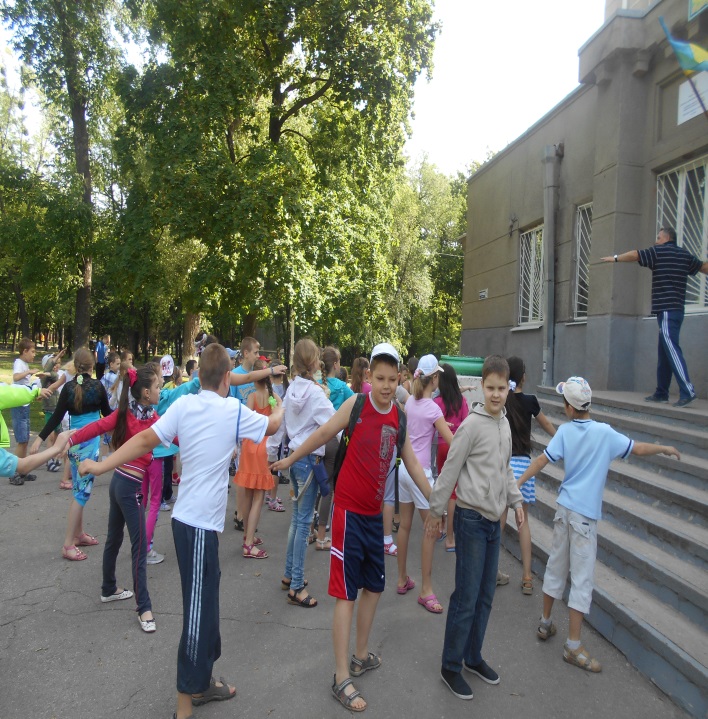 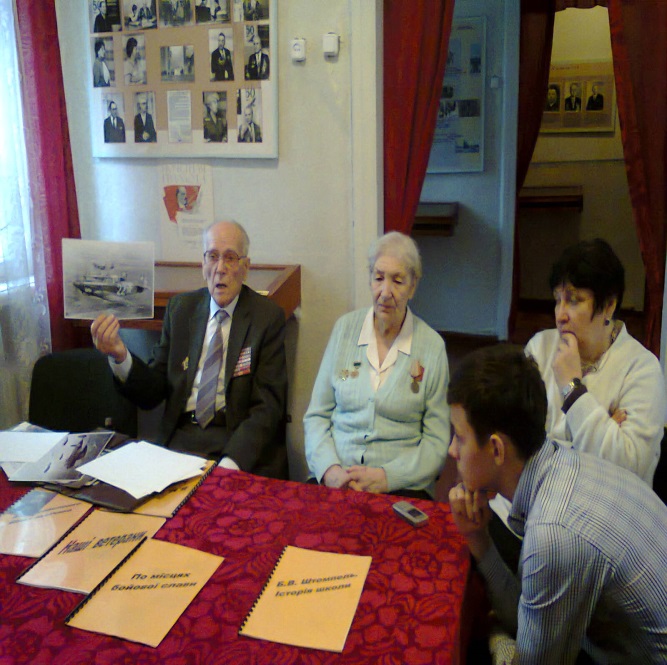 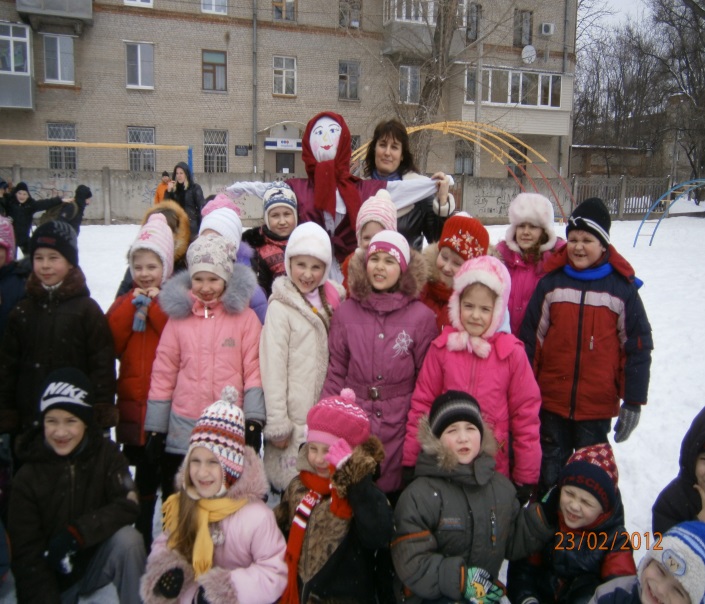 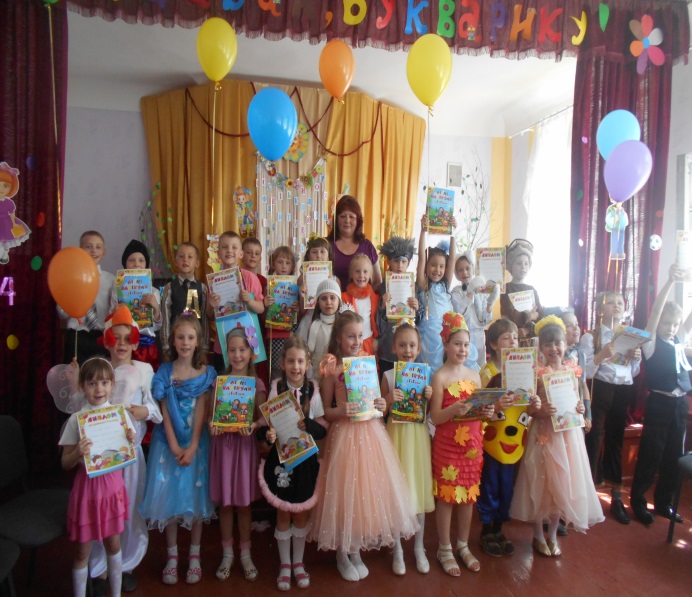 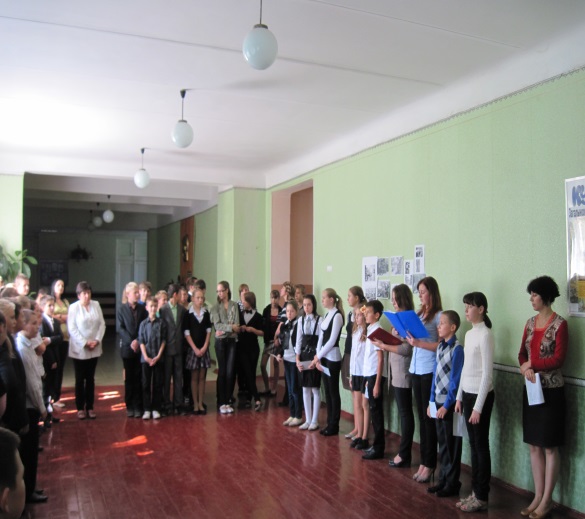 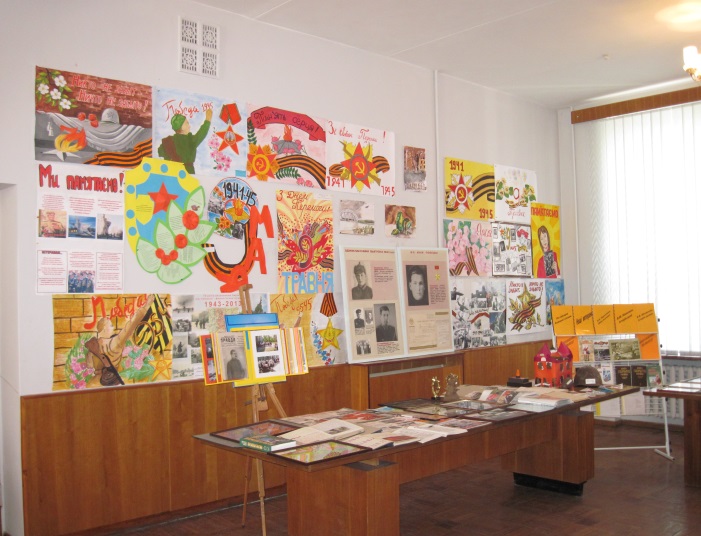 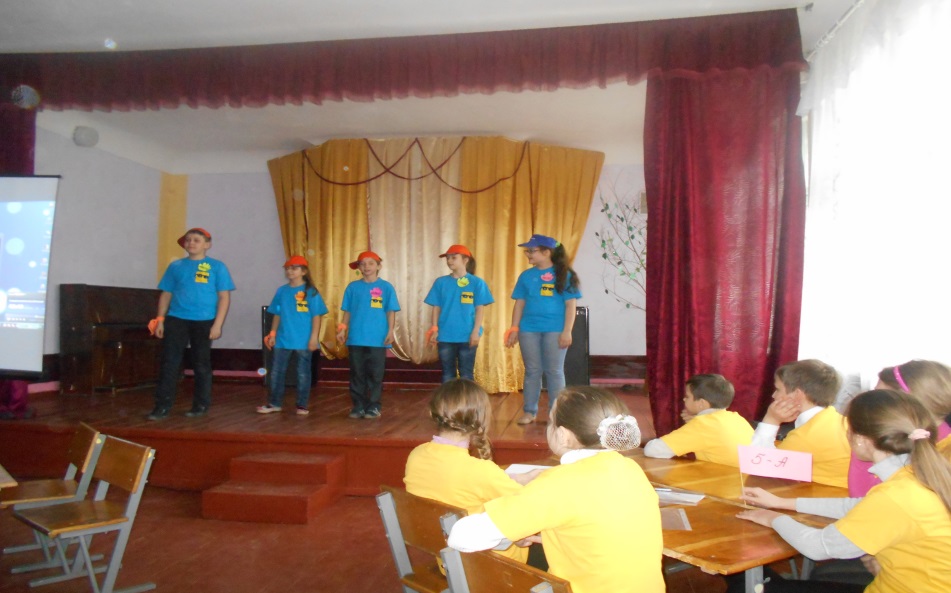 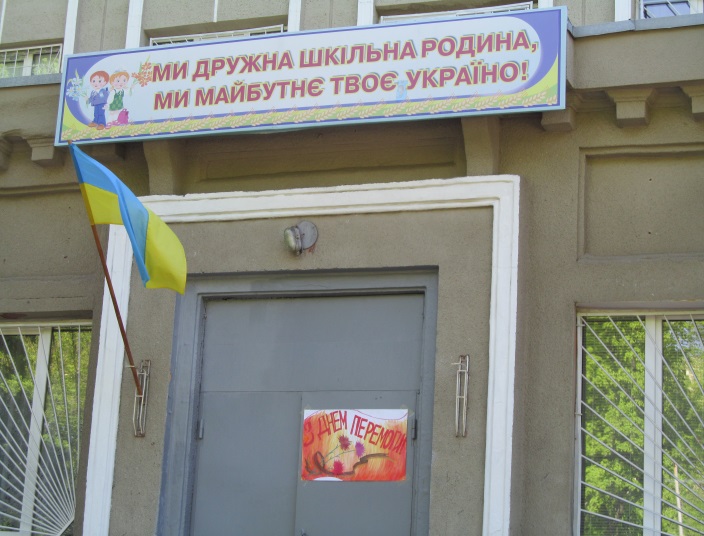 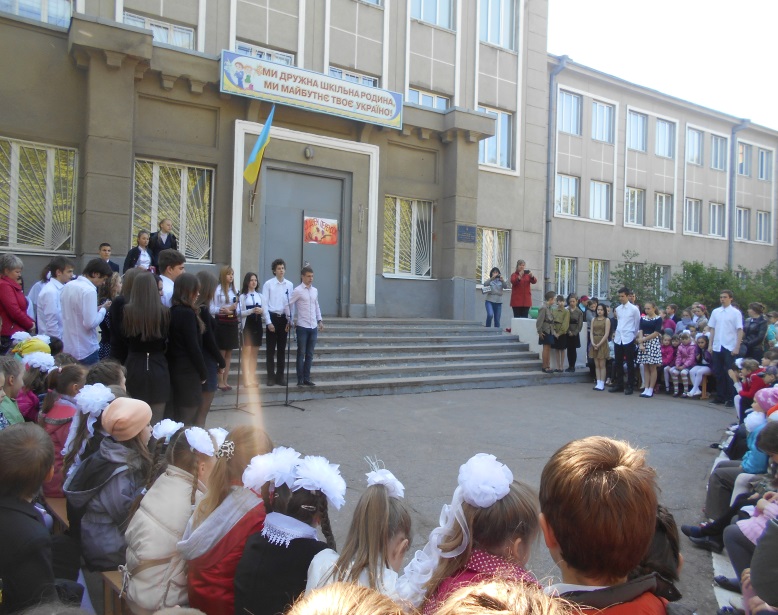 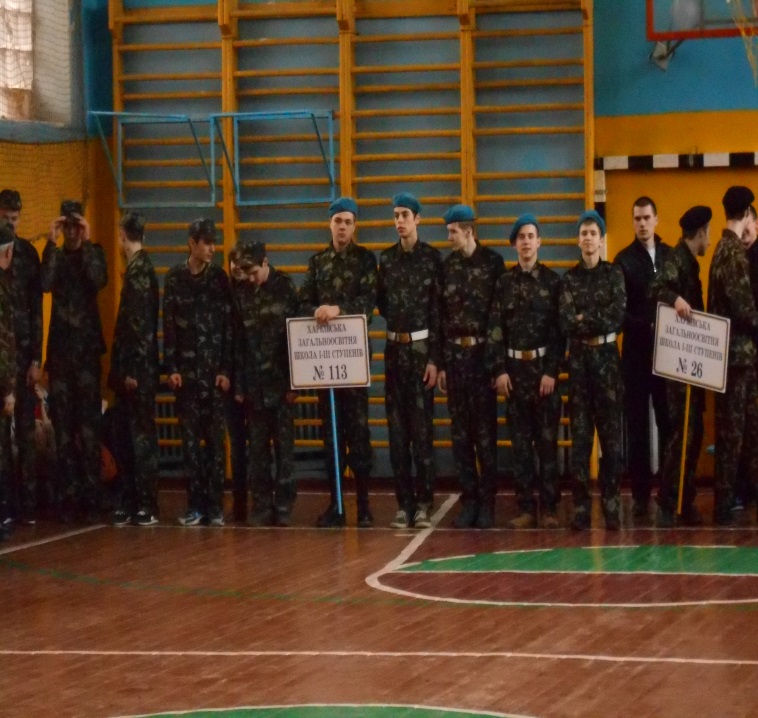 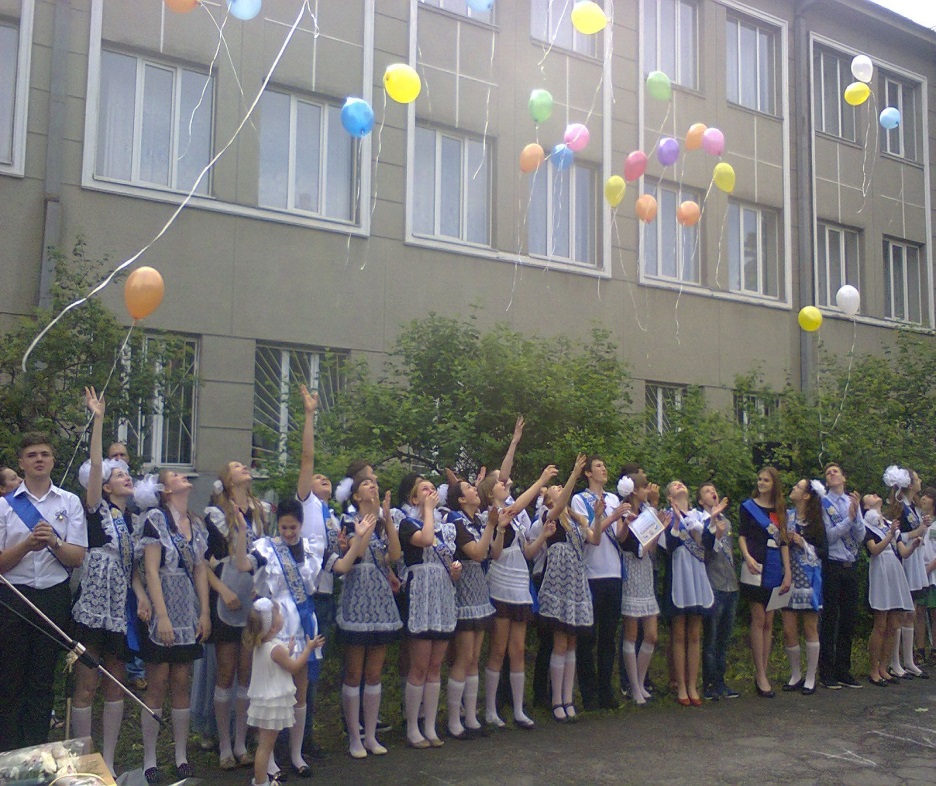 Очiкувані результити: активна співпраця педагогів, учнів та їх та батьків;підвищення рівня довіри учнів та їх батьків до навчального закладу;підвищення рівня мотивації учнів до навчання та позакласної діяльності;підвищення рівня громадської і творчої активності учнів;підвищення рейтингу навчального закладу;